學校一年級–報時工作紙 2姓名：	   (         )	班別：1_____日期：	  為以下時鐘寫上正確的時間。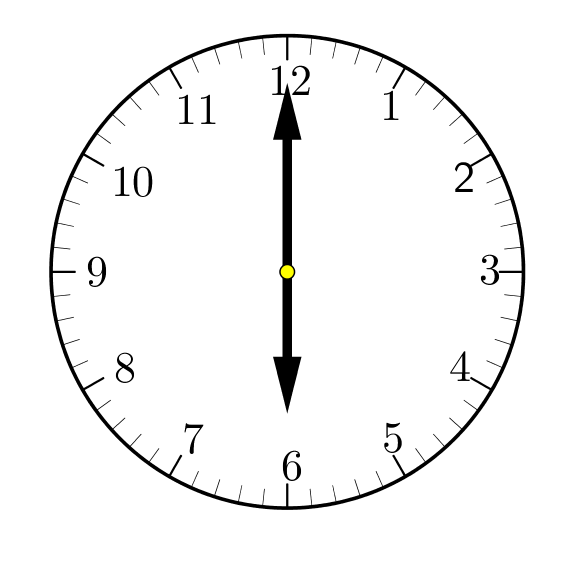 1.	2.	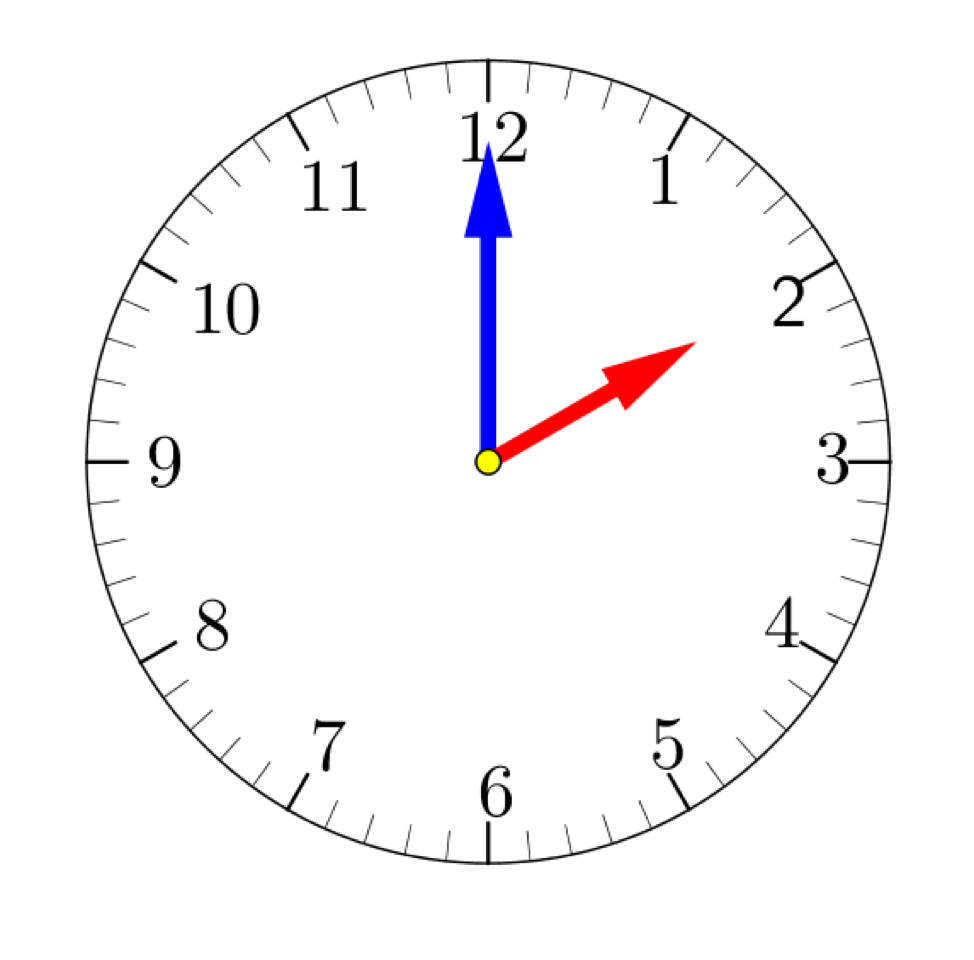 	_____時正	_____時正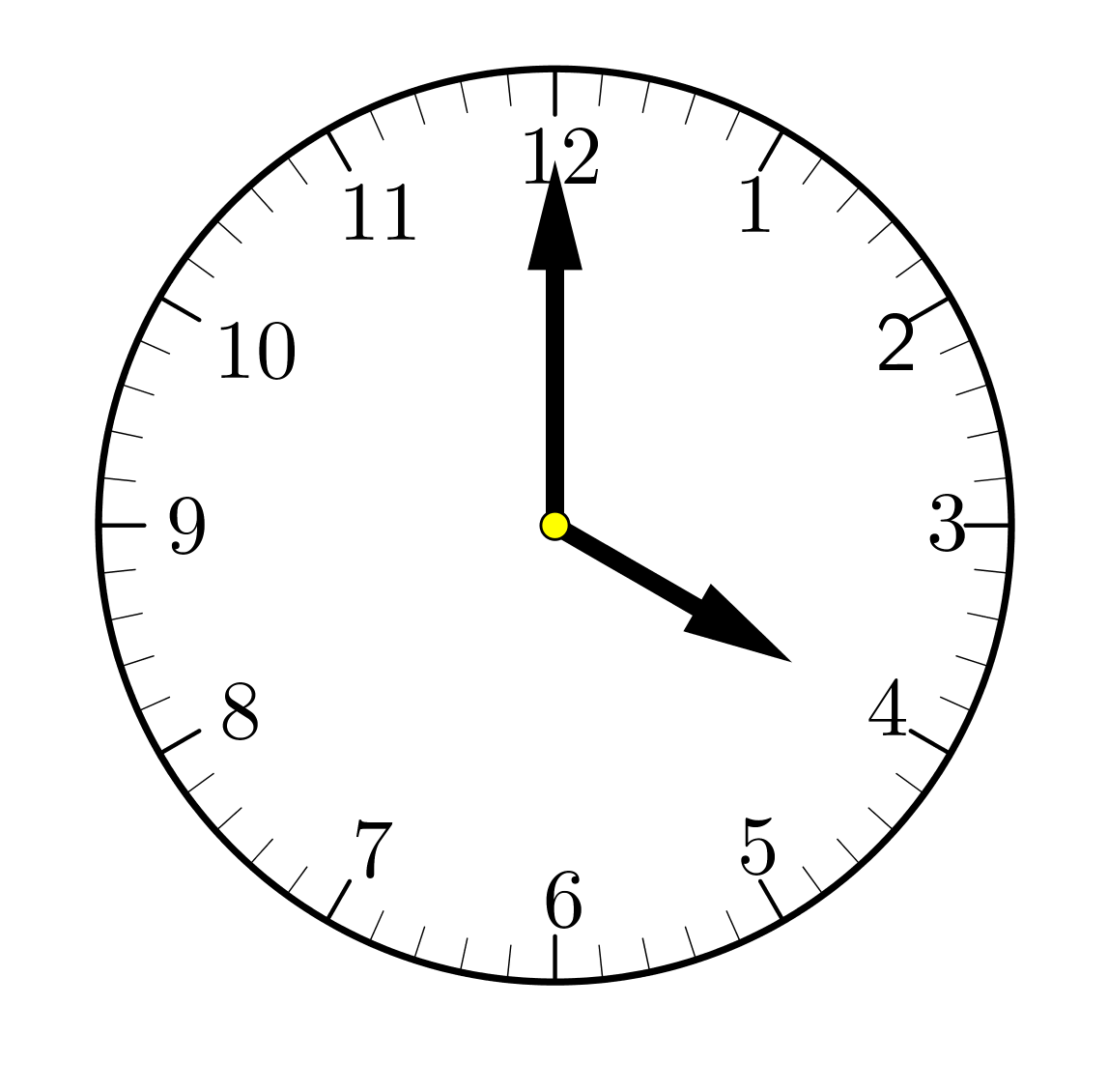  3.	4.	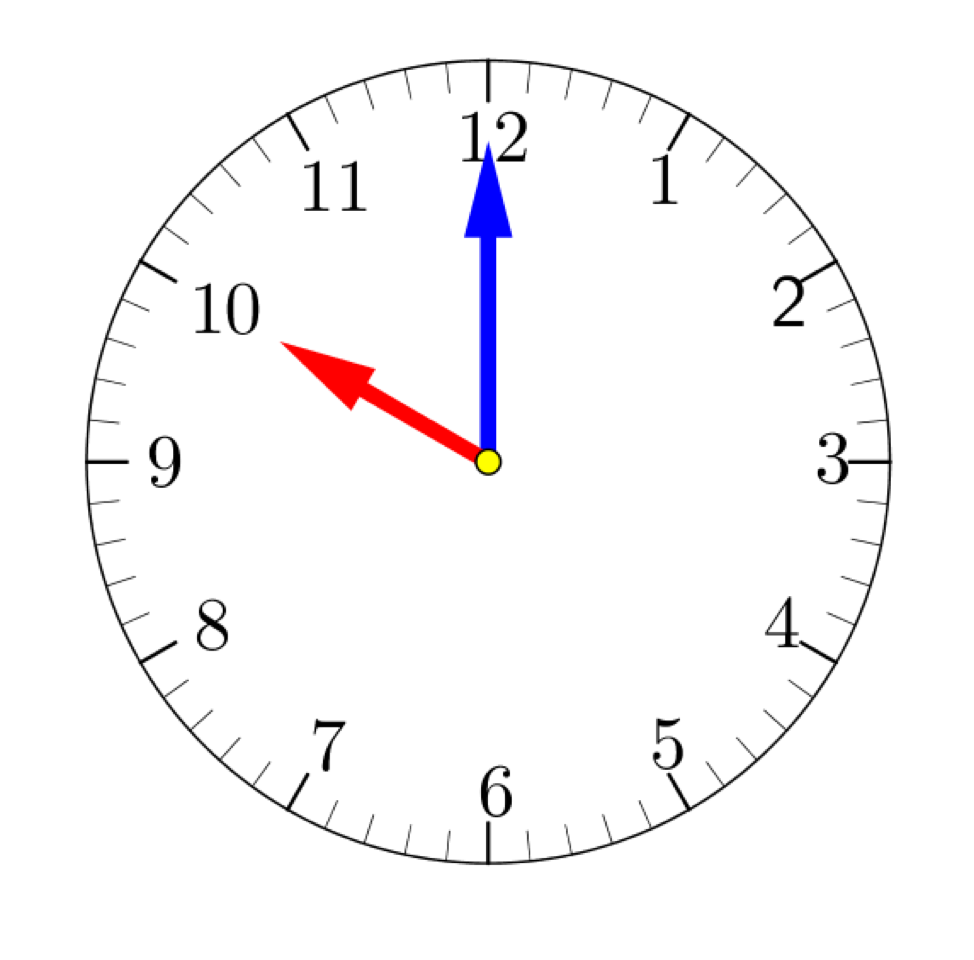 	_____時正	_____時正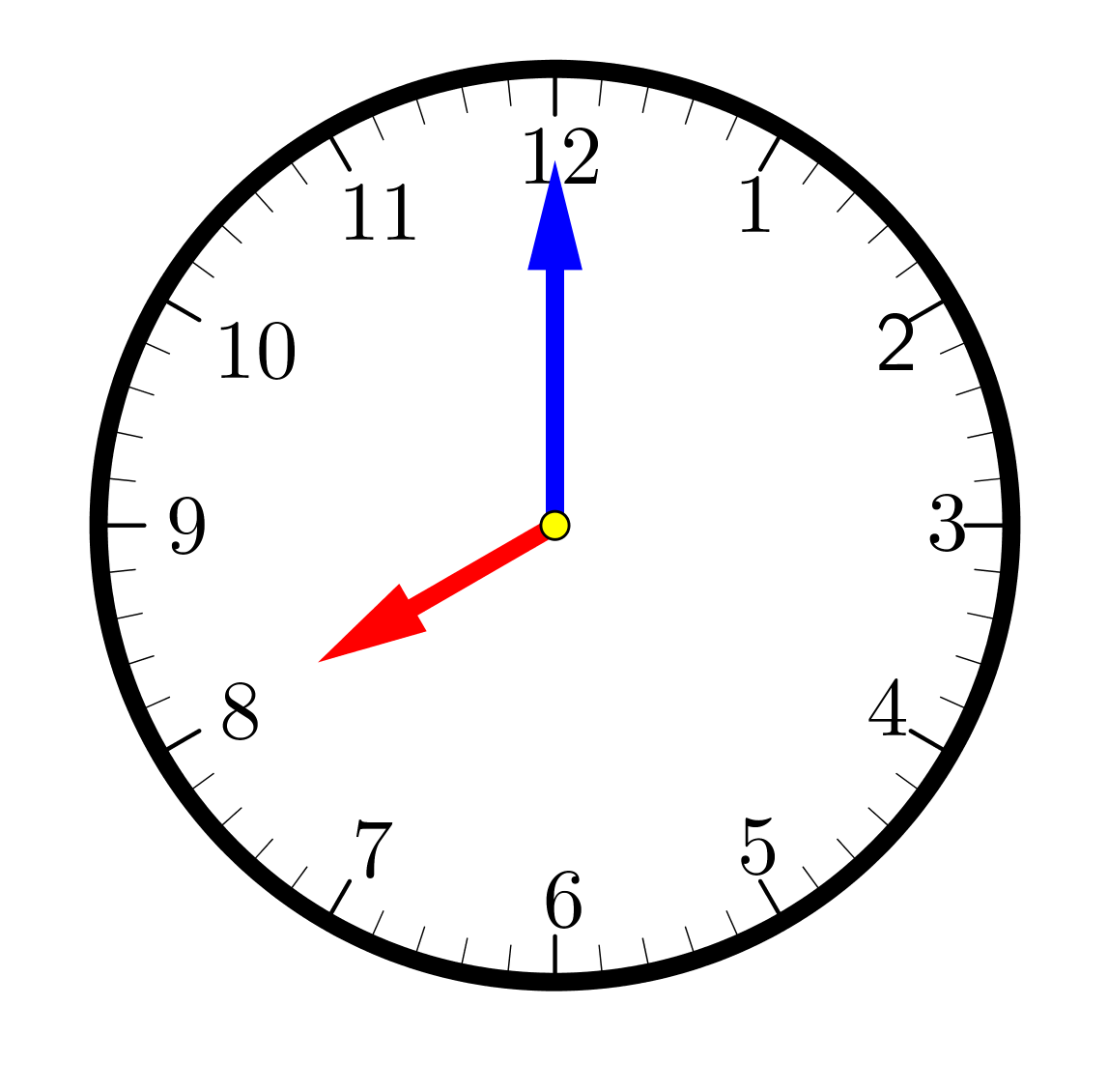 5.	6.	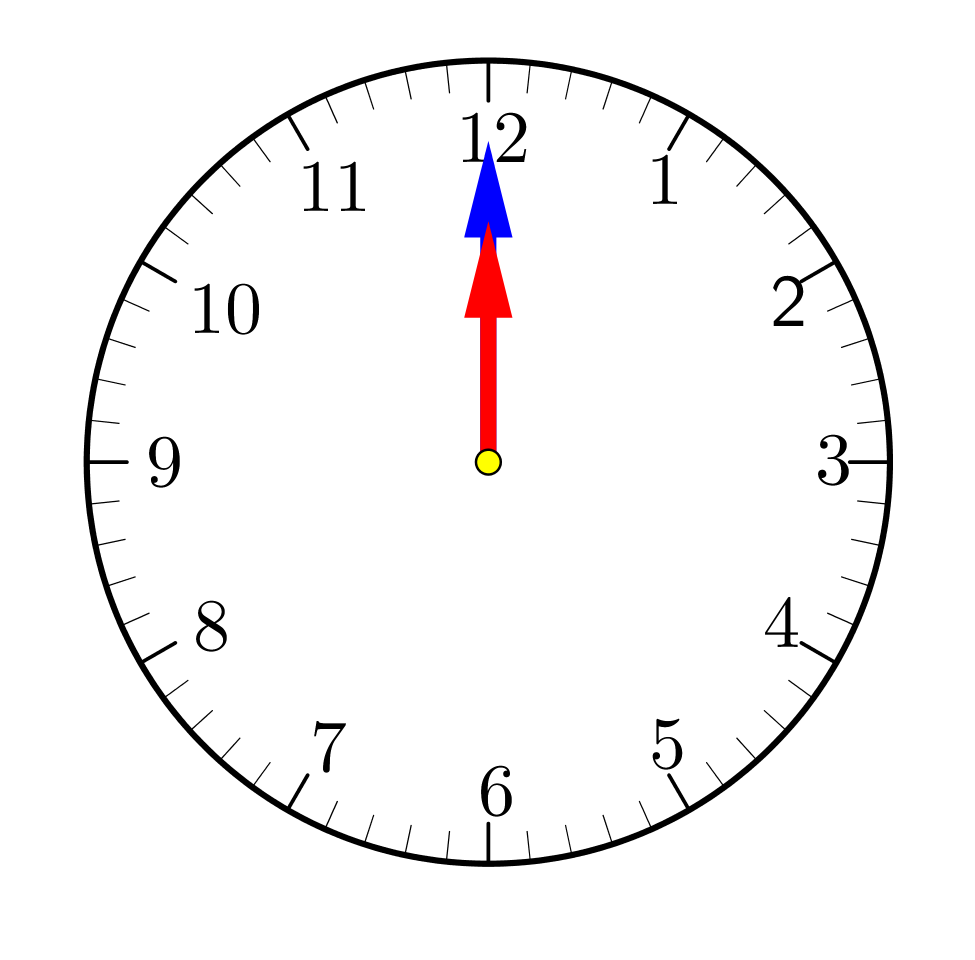 	_____時正	_____時正